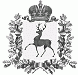 АДМИНИСТРАЦИЯ БОЛЬШЕУСТИНСКОГО СЕЛЬСОВЕТА ШАРАНГСКОГО МУНИЦИПАЛЬНОГО РАЙОНА НИЖЕГОРОДСКОЙ ОБЛАСТИ П О С Т А Н О В Л Е Н И Еот  01.10.2018 г.	 		  №17Об обеспечении пожарной безопасности объектов и населённых пунктов Большеустинского сельсовета восенне-зимний период 2018-2019 годовВ целях предупреждения пожаров и обеспечения безопасности людей на объектах и в населённых пунктах в осенне-зимний период 2018-2019 годов, руководствуясь требованиями статей 19, 25, 37 Федерального Закона от 21 декабря 1994 года № 69-ФЗ «О пожарной безопасности», статьей 63 Федерального Закона от 22 июля 2008 года № 123-ФЗ «Технический регламент о требованиях пожарной безопасности», Правилами противопожарного режима в Российской Федерации, утвержденными постановлением Правительства РФ от 25 апреля 2012 года № 390, Администрация Большеустинского сельсовета постановляет:  	1.Утвердить и согласовать с отделением надзорной деятельности и профилактической работы по Шарангскому району прилагаемый План противопожарных мероприятий по подготовке объектов, жилищного фонда и населённых пунктов к эксплуатации в осенне-зимний период 2018-2019 годов.	2.Контроль за исполнением настоящего постановления оставляю за собой.Глава администрации			       О.Н.Ермолина      СОГЛАСОВАНО                                                       	                        УТВЕРЖДАЮНачальник ОНД и профилактической                  	                                      Глава администрацииработы по Шарангскому району                                                Большеустинского сельсовета_____________ В.В.Насекин                         	                                       __________О.Н.Ермолина «____» ____________ 2018г.	          		                                     «___» ____________2018г.П Л А Н противопожарных мероприятийпо подготовке объектов, жилищного фонда и населённых пунктов к эксплуатации в осенне-зимний период 2018-2019 годов№ п/пНаименование мероприятияСрок исполненияОтветственный исполнительОтметка об исполнении123451.Провести комплексные проверки соответствия требованиям пожарной безопасности территорий населенных пунктов, жилищного фонда, объектов жизнеобеспечения до 03.10.2018г.Глава администрации,работникиМПО, 119-ПСЧ 28 ОФПС (по согласованию)2.Организовать комплекс мероприятий по обеспечению пожарной безопасности отопительных котельных, обслуживающих жилой фонд, объектов социальной сферы и жизнеобеспечения. Организовать обучение кочегаров, истопников по программе пожарно-технического минимума. до 03.10.2018г.Глава администрации, руководители организаций, учреждений независимо от их  организационно- правовых форм (по согласованию)3.Организовать работу МПО и ДПО, направленную на проведение профилактических мероприятий в жилищном фонде в течение всего периодаГлава администрации, работники МПО, члены ДПО (по согласованию)4.Организовать осуществление противопожарной пропаганды и обучение населения мерам пожарной безопасности. Организовать распространение памяток (листовок) среди насе-ления на противопожарную тематику в течение всего периодаГлава администрации, руководители организаций, учреждений (по согласованию)5.Организовать и провести проверку технического состояния источников противо-пожарного водоснабжения, в том числе объектов водозабора (артезианских скважин) обеспечивающих водоснабже-ние населенных пунктовдо 03.10.2018г.Глава администрации, работники МПО, представители МУП «ЖКХ»(по согласованию)6.Провести смотр всей пожарной и водоподающей техники. Принять меры по укреплению материально-технической базы МПО, поддержанию пожарной техники в боевой готовности.до 03.10.2018г.Глава администрации, работники МПО, руководители организаций, (по согласованию)7.Усилить охрану объектов всех форм собственности, особенно в ночное время. Организовать проверки качества несения службы МПО и ДПД  Весь периодГлава администрации8.Обеспечить своевременную очистку от снега дорог и подъездов к объектам, населённым пунктам  и источникам противопожарного водоснабженияс наступлением и в ходе зимнего периодаГлава администрации 9.Проверка мест проживания многодетных семей, одиноких престарелых граждан, инвалидов.Весь период  Глава администрации, участковый уполномоченный полиции, специалист по социальной работе (по согласованию)10Устройство защитных    противопожарных минерализованных полос, очистка территорий населённых пунктов от сухой растительности и бытового мусорадо наступления зимнего периодаГлава администрации11.Организовать устройство незамерзающих прорубей для целей противопожарного водоснабженияс наступлением и в ходе зимнего периодаГлава администрации